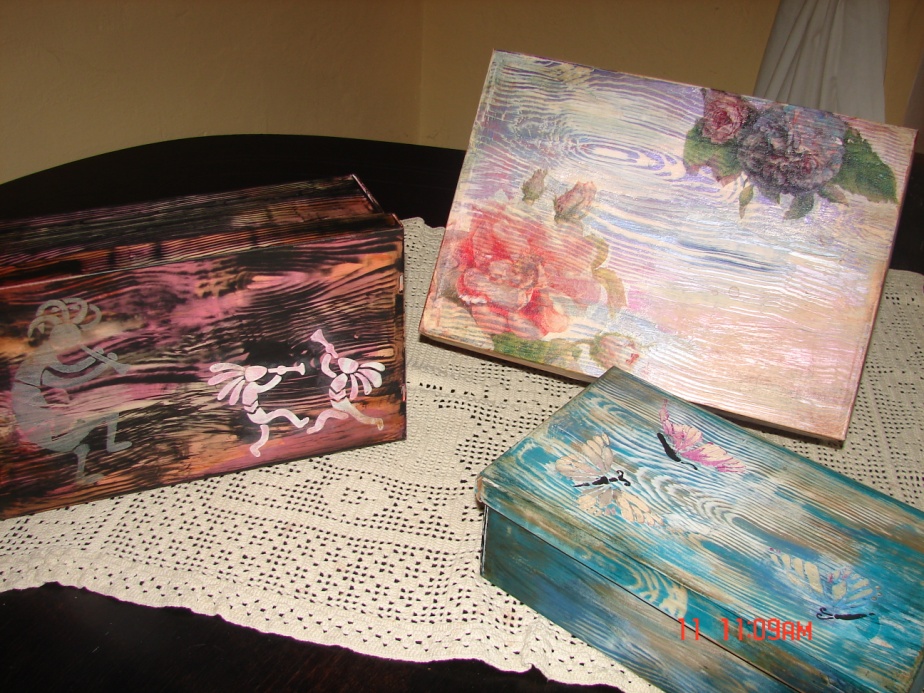 v rámci kreativu Venušina sopka v Mezině u Bruntálu ve dnech 21. – 25. 8. 2019 proběhne v sobotu 24. 8. 2019 od 13,00 hodin                            pod pergolou obce Mezina Work Shop IvanyHofrichterovéZDOBENÁ  KRABICE  FládrovánímPod vedením Ivanky se naučíme fládrováním, patinováním, razítkováním a dalším zdobením vytvořit originální a nádhernou zdobenou krabici na cokoliv, jakéhokoliv tvaru a velikosti.Cena  WS je 400,-- Kč. V ní je obsažen veškerý materiál a pomůcky.Doporučujeme vzít si s sebou ochranný oděv (zástěru, staré triko, případně papírovou krabici – třeba od bot atp.) a fén.Doba trvání je maximálně 4 hodiny. Děti můžete vzít s sebou. 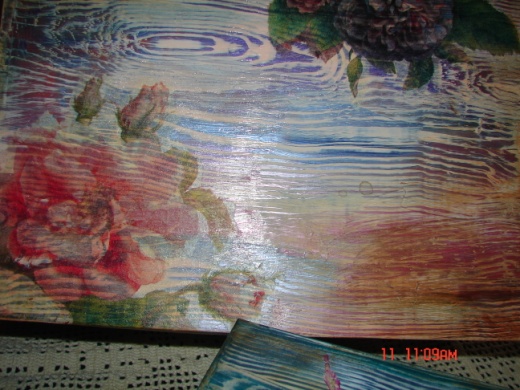 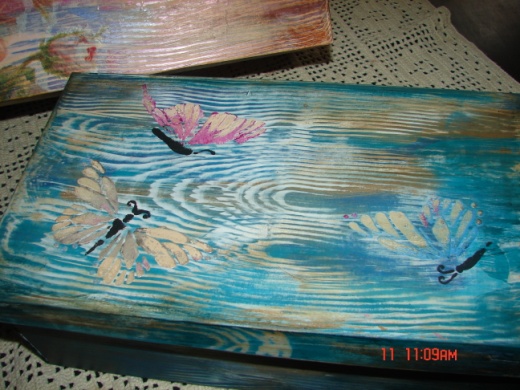 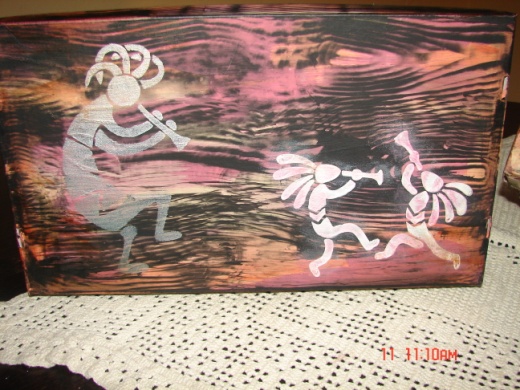 Přihlášky: Dana Meca Franková, tel.: 603 488 553,   mejl: dana.lunakova@seznam.cz,   FB:  Dana Luňáková, web: www.dana-meca-frankova.estranky.cz